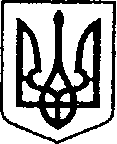                                                                    УКРАЇНА                  ЧЕРНІГІВСЬКА ОБЛАСТЬН І Ж И Н С Ь К А    М І С Ь К А    Р А Д А37 сесія VIIІ скликанняР І Ш Е Н Н Явід 04 квітня 2024 р.                      м. Ніжин	                                         № 11-37/2024Відповідно до статей 26, 42, 59, 60, 73 Закону України «Про місцеве самоврядування в Україні» від 21.05.1997 р. № 280/97-ВР, Закону України «Про оренду державного та комунального майна» від 03.10.2019 року
№ 157-IX, Регламентy Ніжинської міської ради Чернігівської області, затвердженого рішенням Ніжинської міської ради від 27 листопада 2020 року № 3-2/2020 (зі змінами), рішення Ніжинської міської ради від 30 березня 2021 року № 35-8/2021 «Про затвердження Методики розрахунку орендної плати за майно комунальної власності Ніжинської територіальної громади» (зі змінами), враховуючи заяви суборендарів: приватного акціонерного товариства «ВФ Україна» від 06 лютого 2024 року № TD-24-01432, приватного акціонерного товариства «Київстар» від 05.02.2024 року             № 4512/05, товариства з обмеженою відповідальністю «Даталайн» від          22 лютого 2024 року № 3457, товариства з обмеженою відповідальністю «ОМЕГА ТЕЛЕКОМ» від 26.02.2024 року № 26/02/2024/01, Ніжинська міська рада вирішила:1. Продовжити термін дії договору суборенди приватному акціонерному товариству «ВФ Україна» без проведення аукціону на частину димової труби, загальною площею 31,5 кв.м, яка розташована за адресою: Чернігівська область, місто Ніжин, вулиця Прощенка Станіслава (Московська), 23 строком на період дії воєнного стану та протягом чотирьох місяців з дати припинення чи скасування воєнного стану, але не більше ніж на 2 роки 11 місяців (до закінчення терміну дії Договору оренди з             ТОВ «НіжинТеплоМережі»), починаючи з 01 лютого 2024 року  до               31 грудня 2026 року для розміщення обладнання базової станції мобільного зв’язку.Перерахування суборендної плати здійснювати щомісячно у співвідношенні: суборендодавцю – 30%; орендодавцю – 70%.2. Продовжити термін дії договору суборенди приватному акціонерному товариству «Київстар» без проведення аукціону на частину димової труби, загальною площею 31,5 кв.м, яка розташована за адресою:            Чернігівська область, місто Ніжин, вулиця Козача (Червонокозача), 3а строком на період дії воєнного стану та протягом чотирьох місяців з дати припинення чи скасування воєнного стану, але не більше ніж на 2 роки 11 місяців (до закінчення терміну дії Договору оренди з                                   ТОВ «НіжинТеплоМережі»), починаючи з 01 лютого 2024 року  до               31 грудня 2026 року  для розміщення телекомунікаційного обладнання та антен.Перерахування суборендної плати здійснювати щомісячно у співвідношенні: суборендодавцю – 30%; орендодавцю – 70%.3. Продовжити термін дії договору суборенди приватному акціонерному товариству «Київстар» без проведення аукціону на частину димової труби, загальною площею 31,5 кв.м, яка розташована за адресою:            Чернігівська область, місто Ніжин, вулиця Прощенка Станіслава (Московська), 23 строком на період дії воєнного стану та протягом чотирьох місяців з дати припинення чи скасування воєнного стану, але не більше ніж на 2 роки 11 місяців (до закінчення терміну дії Договору оренди з             ТОВ «НіжинТеплоМережі»), починаючи з 01 лютого 2024 року  до               31 грудня 2026 року  для розміщення телекомунікаційного обладнання та антен.Перерахування суборендної плати здійснювати щомісячно у співвідношенні: суборендодавцю – 30%; орендодавцю – 70%.4. Продовжити термін дії договору суборенди приватному акціонерному товариству «Київстар» без проведення аукціону на частину димової труби, загальною площею 60,8 кв.м, яка розташована за адресою:            Чернігівська область, місто Ніжин, вулиця Шевченка, 105а строком на період дії воєнного стану та протягом чотирьох місяців з дати припинення чи скасування воєнного стану, але не більше ніж на 2 роки 11 місяців (до закінчення терміну дії Договору оренди з ТОВ «НіжинТеплоМережі»), починаючи з 01 лютого 2024 року  до 31 грудня 2026 року  для розміщення телекомунікаційного обладнання та антен.Перерахування суборендної плати здійснювати щомісячно у співвідношенні: суборендодавцю – 30%; орендодавцю – 70%.5. Продовжити термін дії договору суборенди товариству з обмеженою відповідальністю «Даталайн» без проведення аукціону на частину димової труби, загальною площею 31,5 кв.м, яка розташована за адресою: Чернігівська область, місто Ніжин, вулиця Шевченка, 105а строком на період дії воєнного стану та протягом чотирьох місяців з дати припинення чи скасування воєнного стану, але не більше ніж на 2 роки 11 місяців (до закінчення терміну дії Договору оренди з ТОВ «НіжинТеплоМережі»), починаючи з 01 лютого 2024 року  до 31 грудня 2026 року  для розміщення обладнання магістральних систем зв’язку.Перерахування суборендної плати здійснювати щомісячно у співвідношенні: суборендодавцю – 30%; орендодавцю – 70%.6. Продовжити термін дії договору суборенди товариству з обмеженою відповідальністю «ОМЕГА ТЕЛЕКОМ» без проведення аукціону на частину димової труби, загальною площею 60,8 кв.м, яка розташована за адресою: Чернігівська область, місто Ніжин, вулиця Шевченка, 105а строком на період дії воєнного стану та протягом чотирьох місяців з дати припинення чи скасування воєнного стану, але не більше ніж на 2 роки 11 місяців (до закінчення терміну дії Договору оренди з ТОВ «НіжинТеплоМережі»), починаючи з 01 лютого 2024 року  до 31 грудня 2026 року  для розміщення телекомунікаційного обладнання та антен.Перерахування суборендної плати здійснювати щомісячно у співвідношенні: суборендодавцю – 30%; орендодавцю – 70%.7. Орендарю підготувати та надати для підписання суборендарям Додаткові угоди до Договорів суборенди з розрахунками розміру орендної плати за оренду комунальної власності в місячний термін з дати оприлюднення рішення.8. Суборендарям підписати Додаткові угоди до Договорів суборенди в місячний термін з дати оприлюднення рішення.9. Начальнику відділу комунального майна Управління комунального майна та земельних відносин Ніжинської міської ради Чернігівської області Чернеті О.О. забезпечити оприлюднення даного рішення на офіційному сайті Ніжинської міської ради Чернігівської області протягом п’яти робочих днів після його прийняття.10. Організацію виконання даного рішення покласти на першого заступника міського голови з питань діяльності виконавчих органів ради Вовченка Ф. І., начальника Управління комунального майна та земельних відносин Ніжинської міської ради Чернігівської області Онокало І. А. та директора товариства з обмеженою відповідальністю «НіжинТеплоМережі» Ісаєнко Л.М.11. Контроль за виконанням даного рішення покласти на постійну комісію міської ради з питань житлово-комунального господарства, комунальної власності, транспорту і зв’язку та енергозбереження (голова комісії – Дегтяренко В. М.).Міський голова			      	          		                   Олександр КОДОЛАВізують:Начальник Управління комунального майната земельних відносин Ніжинської міської ради	            Ірина ОНОКАЛОПерший заступник міського голови з питань діяльностівиконавчих органів ради                                                          Федір ВОВЧЕНКОСекретар Ніжинської міської ради                                            Юрій ХОМЕНКОНачальник відділу юридично-кадрового забезпечення апарату виконавчого комітетуНіжинської міської ради                                                               В’ячеслав ЛЕГАГоловний спеціаліст – юрист відділу бухгалтерського обліку, звітності та правового забезпечення Управліннякомунального майна та земельних відносин Ніжинської міської ради					        Сергій САВЧЕНКОГолова постійної комісії міськоїради з питань житлово-комунальногогосподарства, комунальної власності, транспорту і зв’язку та енергозбереження	          	Вячеслав ДЕГТЯРЕНКОГолова постійної комісії міської ради з питань регламенту, законності, охорони прав і свобод громадян,запобігання корупції, адміністративно-територіальногоустрою, депутатської діяльності та етики                              Валерій САЛОГУБПро суборенду майна комунальної власності Ніжинської міської територіальної громади